

Developing Your Path to Public Service 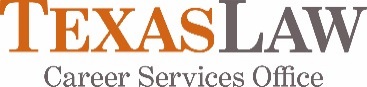 Please visit the CSO website “Career Paths” and go to either the 
Government or Public Interest & Public Defense pages for a PDF copy of this handout with links. GeneralConnect with the Career Services Office’s (CSO) Public Service Career Advisors:Government: Kaycee Crisp at kcrisp@law.utexas.edu 
Public Interest: Lawson Konvalinka at lkonvalinka@law.utexas.edu Sign up for the Texas Law Public Service ListservVisit the CSO’s Public interest & Public Defense Careers and Government Careers webpagesLearn about Summer & Term-Time Fellowships (Government and Public Interest)Receive Peer-to-Peer Employer Insights from 2Ls and 3Ls (Government Agencies and Public Interest Organizations)William Wayne Justice Center for Public Interest LawBernard and Audre Rapoport Center for Human Rights and JusticeTexas Law Clinical ProgramTexas Law Internships for Academic CreditCivil RightsRead the “Law Reform/Policy Organizations” section from the Texas Law Public Interest Career Handbook on CanvasPSJD’s Civil Rights and Civil Liberties Career GuideCivil rights alumni contacts available; email Lawson Konvalinka at lkonvalinka@law.utexas.edu Criminal DefenseRead the “Public Defenders” (PD) section from the Texas Law Public Interest Career Handbook on CanvasPSJD’s Criminal Law Career GuidePD interview resources available in the CSO, including the Texas Law Interview Feedback Database: Public Defense; email Lawson Konvalinka at lkonvalinka@law.utexas.edu for additional informationIndigent defense alumni contacts available in the CSO, including the Texas Law Students & Alumni in Indigent Defense LinkedIn Group; email Lawson Konvalinka at lkonvalinka@law.utexas.edu for additional contactsCriminal ProsecutionProsecution interview resources available in the CSO, including sample interview questions; email Kaycee Crisp at kcrisp@law.utexas.edu for more informationPSJD’s Criminal Law Career GuideThe Texas Prosecutor: Justice in Action, distributed by the Texas District and County Attorneys AssociationThe Criminal Hypothetical and Other Unique Aspects of the Criminal Law Interview Process (NALP Bulletin, November 2006)Prosecution alumni contacts available in the CSO, including Texas Law Students & Alumni in Criminal Prosecution LinkedIn Group; email Kaycee Crisp at kcrisp@law.utexas.edu for additional contactsEnvironmental LawTexas Law Public Interest Career Handbook on CanvasPSJD’s Environmental Law Career GuideThe University of Texas School of Law Environmental Law Internship GuideEnvironmental law alumni contacts available in the CSO; contact:Government: Kaycee Crisp at kcrisp@law.utexas.edu 
Public Interest: Lawson Konvalinka at lkonvalinka@law.utexas.edu Human Rights“Careers in International Public Interest Law” section, Texas Law Public Interest Career Handbook on CanvasPSJD’s International Resources, which includes the Yale Law School Guide to International Public Interest CareersLaw Student Opportunities on the Bernard and Audre Rapoport Center for Human Rights and Justice websiteHuman Rights alumni contacts available in the CSO, including the Texas Law Students & Alumni in Human Rights LinkedIn Group; email Lawson Konvalinka at lkonvalinka@law.utexas.edu for additional contactsImmigration LawTexas Law Public Interest Career Handbook on CanvasPSJD’s Immigration and Refugee Law Career GuideImmigration law alumni contacts available in the CSO; contact:Government: Kaycee Crisp at kcrisp@law.utexas.edu 
Public Interest: Lawson Konvalinka at lkonvalinka@law.utexas.edu